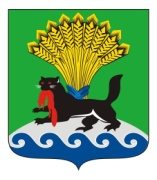 РОССИЙСКАЯ ФЕДЕРАЦИЯИРКУТСКАЯ ОБЛАСТЬИРКУТСКОЕ РАЙОННОЕ МУНИЦИПАЛЬНОЕ ОБРАЗОВАНИЕАДМИНИСТРАЦИЯПОСТАНОВЛЕНИЕот «__22___» ___02_____2018 г.					                                   № 112О формировании рабочей группы по проекту создания на территории Иркутского района школы по подготовке линейного персонала для предприятий гостиничной отрасли.В целях подготовки квалифицированных рабочих кадров для коллективных средств размещения в сфере гостинично-ресторанного бизнеса, руководствуясь пунктом 8 части 1 статьи 15.1 Федерального закона               от 06.10.2003 № 131-ФЗ «Об общих принципах организации местного самоуправления в Российской Федерации», Федеральным законом от 24.11.1996     № 132-ФЗ «Об основах туристской деятельности в Российской Федерации», приказом Министерства культуры Российской Федерации от 11.07.2014 № 1215 «О порядке классификации объектов туристской индустрии, включающих гостиницы и иные средства размещения, горнолыжные трассы и пляжи, осуществляемой аккредитованными организациями», руководствуясь статьями 39, 45, 54 Устава Иркутского районного муниципального образования, администрация Иркутского районного муниципального образованияПОСТАНОВЛЯЕТ:Создать рабочую группу  по формированию проекта создания на территории Иркутского района школы подготовки линейного персонала для предприятий гостиничной отрасли.Утвердить состав рабочей группы по формированию проекта создания на территории Иркутского района школы подготовки линейного персонала для предприятий гостиничной отрасли (приложение 1).Утвердить положение о рабочей группе по проекту создания на территории Иркутского района школы по подготовке линейного персонала для предприятий гостиничной отрасли (приложение 2). Опубликовать настоящее постановление в газете «Ангарские огни» и разместить на официальном сайте Иркутского районного муниципального образования www.irkraion.ru.Контроль за исполнением настоящего постановления возложить на заместителя Мэра Иркутского районного муниципального образования.Мэр                                 					                               Л.П. Фролов                                                                            Приложение 1
                                                                            к постановлению администрации 
                                                                            Иркутского районного 
                                                                            муниципального образования                                                                             от «22_» __02_____2018 г. № 112СОСТАВ РАБОЧЕЙ ГРУППЫ ПО ПРОЕКТУ СОЗДАНИЯ НА ТЕРРИТОРИИ ИРКУТСКОГО РАЙОНА ШКОЛЫ ПО ПОДГОТОВКЕ ЛИНЕЙНОГО ПЕРСОНАЛА ДЛЯ ПРЕДПРИЯТИЙ ГОСТИНИЧНОЙ ОТРАСЛИпервый заместитель Мэра Иркутского района                председатель                                                                                               рабочей группы; заместитель Мэра Иркутского района                              заместитель                                                                                                                                                                                                                  председателя                                                                                                                                                       рабочей группы;ведущий экономист                                                            секретарьотдела муниципальной поддержки                                   рабочей группы.                и развития малого и среднего                                                      предпринимательства                                                                   Комитета по управлению муниципальным имуществом и жизнеобеспечению администрации Иркутского районного муниципального образования (далее – КУМИ АИРМО)    Члены рабочей группы:генеральный директор группы компаний «Истлэнд» (по согласованию);генеральный директор ООО «Гранд Байкал» (по согласованию);директор Иркутского филиала Российской гостиничной ассоциации (по согласованию);доцент кафедры «Менеджмента и маркетинга»Байкальского государственного университета (по согласованию);заместитель Министра образования Иркутской области (по согласованию);заместитель председателя КУМИ АИРМО;2исполнительный директор ассоциации «Байкальская виза» (по согласованию);начальник департамента управления персоналом компании «Альянс Ресторанс» (по согласованию);начальник отдела муниципальной поддержки и развития малого и среднего предпринимательства КУМИ АИРМО; председатель Думы Иркутского района (по согласованию);председатель Комитета по социальной политике АИРМО;председатель  КУМИ АИРМО;руководитель Агентства по туризму Иркутской области (по согласованию).Заместитель Мэра района                                                                      Д.В. Горин                                                                            Приложение 2
                                                                            к постановлению администрации 
                                                                            Иркутского районного 
                                                                            муниципального образования                                                                             от «22_» __02_____2018 г. № 112ПОЛОЖЕНИЕО РАБОЧЕЙ ГРУППЕ ПО ПРОЕКТУ СОЗДАНИЯ НА ТЕРРИТОРИИ ИРКУТСКОГО РАЙОНА ШКОЛЫ ПО ПОДГОТОВКЕ ЛИНЕЙНОГО ПЕРСОНАЛА ДЛЯ ПРЕДПРИЯТИЙ ГОСТИНИЧНОЙ ОТРАСЛИОБЩИЕ ПОЛОЖЕНИЯРабочая группа  по проекту создания на территории Иркутского района школы по подготовке линейного персонала для предприятий гостиничной отрасли (далее - рабочая группа)  является коллегиальным совещательным органом, созданным с целью выработки и содействия обеспечению единого  направления обучения и развития персонала для предприятий индустрии гостеприимства, в соответствии с потребностями отрасли и учетом международных стандартов сервиса, посредством взаимодействия федеральных служб, исполнительных органов государственной власти Иркутской области, администрации Иркутского районного муниципального образования, предприятий гостиничной отрасли  и организаций, занятых в сфере развития туризма.Рабочая группа в своей деятельности руководствуется законодательством Российской Федерации, законодательством Иркутской области, Уставом Иркутского районного муниципального образования, нормативными правовыми актами Иркутского районного муниципального образования, а также настоящим Положением.ЗАДАЧИ РАБОЧЕЙ ГРУППЫРазработка основных направлений программы обучения персонала для предприятий гостиничной отрасли с учетом международных стандартов сервиса.Развитие кадрового потенциала с помощью взаимодействия предприятий гостиничной отрасли со специализированными вузами.Усовершенствование системы переподготовки и повышения квалификации специалистов гостиничного комплекса.Создание современной учебно-тренинговой базы для предприятий гостиничной отрасли.Разработка системы контроля качества обучения, содействие организации практики студентов профильных вузов, осуществление переподготовки профессорско-преподавательского состава гостиничной отрасли.Поддержка и координация проектно-инвестиционной деятельности по созданию школы на территории Иркутского района.2ФУНКЦИИ РАБОЧЕЙ ГРУППЫВ целях исполнения задач рабочая группа осуществляет следующие функции:Формирует проект создания на территории Иркутского района школы по подготовке линейного персонала для предприятий гостиничной отрасли.Разрабатывает основные направления программы обучения персонала для предприятий гостиничной отрасли.Разрабатывает план мероприятий, направленных на создание на территории Иркутского района школы подготовки линейного персонала для предприятий гостиничной отрасли.Определяет приоритетное месторасположение земельного участка на территории Иркутского района под строительство школы по подготовке линейного персонала для предприятий гостиничной отрасли.Координирует разработку мероприятий, направленных на создание на территории Иркутского района школы подготовки линейного персонала для предприятий гостиничной отрасли.4. ПРАВА РАБОЧЕЙ ГРУППЫДля осуществления своей деятельности рабочая группа имеет право:4.1. Рассматривать на своих заседаниях вопросы, относящиеся к компетенции рабочей группы.4.2. Приглашать и заслушивать на заседаниях рабочей группы представителей заинтересованных организаций, не входящих в состав рабочей группы по вопросам создания на территории Иркутского района школы по подготовке линейного персонала для предприятий гостиничной отрасли.4.3.   Запрашивать в установленном порядке у исполнительных органов государственной власти Иркутской области, администрации поселений, входящих в состав Иркутского районного муниципального образования, и организаций, занятых в сфере туризма, информацию по вопросам, отнесенным к компетенции рабочей группы.5. ОРГАНИЗАЦИЯ ДЕЯТЕЛЬНОСТИ РАБОЧЕЙ ГРУППЫ       5.1. Рабочая группа осуществляет свою деятельность в соответствии с утверждаемым ей планом работы.5.2. Заседания рабочей группы считается правомочным, если на нем присутствуют более половины числа его членов и проводится не реже чем 1 раз в квартал. Секретарь рабочей группы оповещает членов о предстоящих заседаниях.5.3. В состав рабочей группы входят председатель рабочей группы, заместитель председателя рабочей группы, секретарь рабочей группы, члены рабочей группы.5.4. Деятельностью рабочей группы руководит председатель рабочей группы, а в его отсутствие - заместитель председателя рабочей группы.35.5. Заседания рабочей группы проводятся в соответствии с повесткой. Повестка заседания рабочей группы формируется с учетом предложений членов рабочей группы и утверждается председателем.  Секретарь рабочей группы рассылает утвержденную повестку заседания членам рабочей группы.5.6. Решения принимаются большинством голосов от общего числа присутствующих на заседании. При равенстве голосов голос председательствующего является решающим.5.7. Заседания рабочей группы и принятые на них решения оформляются протоколом, который подписывается председательствующим. Протокол заседания ведется секретарем рабочей группы и доводится до сведения членов рабочей группы и других заинтересованных лиц в течение десяти дней со дня проведения заседания рабочей группы.5.8. Организационное и информационное обеспечение деятельности рабочей группы осуществляется секретарем рабочей группы.Заместитель Мэра района                                                                      Д.В. Горин